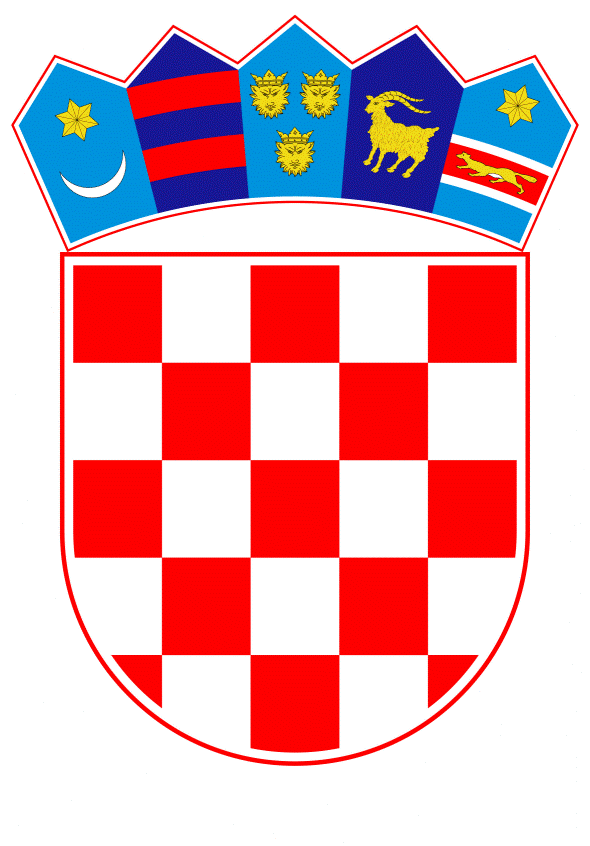 VLADA REPUBLIKE HRVATSKEZagreb, 17. studenog 2022.___________________________________________________________________________________________________________________________________________________________________________________________________________________________Banski dvori | Trg Sv. Marka 2  | 10000 Zagreb | tel. 01 4569 222 | vlada.gov.hrPRIJEDLOG ZAKONA O IZMJENAMA I DOPUNAMA ZAKONA O  ZAKLADAMAI. 	USTAVNA OSNOVA ZA DONOŠENJE ZAKONA	Ustavna osnova za donošenje ovoga Zakona sadržana je u odredbi članka 2. stavka 4. podstavka 1. Ustava Republike Hrvatske („Narodne novine“, br. 85/10 - pročišćeni tekst i 5/14 - Odluka Ustavnog suda Republike Hrvatske).II. 	OCJENA STANJA I OSNOVNA PITANJA KOJA SE TREBAJU UREDITI 	ZAKONOM TE POSLJEDICE KOJE ĆE DONOŠENJEM ZAKONA PROISTEĆIZakonom o zakladama („Narodne novine“, br. 106/18. i 98/19.) uređeno je osnivanje, pravni položaj, djelovanje, upis, ustrojstvo, djelatnost, imovina, statusne promjene i prestanak zaklada, upis i prestanak stranih zaklada te nadzor nad radom zaklada i stranih zaklada. Sukladno tome Zakonu, zaklade se upisuju u Registar zaklada Republike Hrvatske (u daljnjem tekstu: registar zaklada), pri županijama, odnosno Gradu Zagrebu, prema sjedištu zaklade, dok se strane zaklade upisuju u Registar stranih zaklada u Republici Hrvatskoj (u daljnjem tekstu: registar stranih zaklada) pri županijama, odnosno Gradu Zagrebu, prema sjedištu strane zaklade.	Vlada Republike Hrvatske je na sjednici održanoj 12. svibnja 2022. godine donijela Zaključak o prihvaćanju Akcijskog plana za jačanje učinkovitosti hrvatskog sustava sprječavanja pranja novca i financiranja terorizma („Narodne novine“, broj  56/22). Akcijskim planom određene su mjere i aktivnosti usmjerene na jačanje hrvatskog sustava sprječavanja pranja novca i financiranja terorizma. Provedbom tih mjera i aktivnosti ujedno će se ispuniti preporučene mjere Odbora stručnjaka Vijeća Europe MONEYVAL (u daljnjem tekstu: MONEYVAL) iz Izvješća o 5. krugu evaluacije Republike Hrvatske, usvojenom na 62. plenarnoj sjednici MONEYVAL-a održanoj u prosincu 2021. godine. Pod točkom 5. Akcijskog plana „Sprječavanje zlouporabe pravnih osoba u nezakonite svrhe i transparentnost podataka o pravnim osobama“, navedena je i preporučena mjera MONEYVAL-a koja glasi: „Uvođenje mehanizama koji će osigurati: (i) provjeru svih podataka danih u fazi osnivanja pravne osobe (ii) sprječavanje kriminalaca (pranje novca, predikatna kaznena djela, financiranje terorizma) da djeluju kao dioničari, udjeličari, stvarni vlasnici ili direktori, uvodeći zahtjev za provjeru kriminalne prošlosti te osobe, uključujući provjeru ciljanih financijskih sankcija Ujedinjenih naroda (iii) uvođenje stalnog mehanizma praćenja za osiguranje pravodobnog otkrivanja i registracije promjene osnovnih informacija (iv) uspostava mehanizma za nadzor kako bi se osigurala točnost i pravodobno ažuriranje informacija (v) učinkovite, razmjerne i odvraćajuće sankcije za nepoštivanje propisanih zahtjeva. Potrebno je dodijeliti jasnu odgovornost nadležnim tijelima, osigurati resurse potrebne za obavljanje redovitog nadzora, te voditi statistiku o primjeni sankcija.“S tim u vezi, pod rednim brojem 5.2. Akcijskog plana utvrđena je, između ostaloga, obveza donošenja odgovarajućih izmjena i dopuna Zakona o zakladama. Izmjenama i dopunama toga Zakona, uredit će se postojeći pravni okvir za zaklade i strane zaklade u dijelu koji se odnosi na zakladnika, stranu zakladu, osobu ovlaštenu za zastupanje i članove tijela upravljanja zaklade. Slijedom toga, propisuje se da zakladnik ne može biti osoba koja je pravomoćno osuđena za kazneno djelo financiranja terorizma ili kazneno djelo pranja novca za vrijeme dok traju pravne posljedice osude te osoba za koju su uvedene međunarodne mjere ograničavanja raspolaganja imovinom, dok su te mjere na snazi ili koja je pravomoćno osuđena za kazneno djelo neke druge države koje po svojim bitnim obilježjima odgovara navedenim kaznenim djelima. Isto tako propisuje se da osoba ovlaštena za zastupanje i član tijela upravljanja zaklade, pored naprijed navedenoga, ne može biti i osoba koja je pravomoćno osuđena i za kazneno djelo zlouporabe povjerenja u gospodarskom poslovanju, prijevare u gospodarskom poslovanju, prouzročenja stečaja, pogodovanja vjerovnika ili povrede obveze vođenja trgovačkih i poslovnih knjiga iz Kaznenog zakona Republike Hrvatske ili ranije važeća kaznena djela zlouporabe stečaja i zlouporabe u postupku stečaja. Odgovarajuće se uređuju i odredbe o upisu strane zaklade u registar stranih zaklada, kao i odredbe o podnošenju zahtjeva za upis promjena u registre koji se vode pri nadležnom upravnom tijelu županije, odnosno Grada Zagreba, na način da se utvrđuje obveza podnošenja prijave promjene u slučaju postojanja naprijed navedenih zapreka za zastupanje zaklade odnosno strane zaklade i upravljanje zakladom. Budući da se preporučena mjera MONEYVAL-a odnosi i na osiguranje uvjeta za pravodobno otkrivanje i registraciju promjene osnovnih informacija, što je vezano uz nadzor nad prijavom promjena podataka sukladno Zakonu, izmijenit će se odredbe o nadzoru kojeg obavljaju ovlašteni službenici nadležnog upravnog tijela te će se propisati odgovarajuće sankcije za povrede Zakona. Ujedno će se Zakonom dopuniti i odredbe o vođenju registara kako bi iz istih bilo jasno vidljivo da tijelo državne uprave nadležno za poslove opće uprave upravlja informacijskim sustavom registra zaklada i registra stranih zaklada te se brine za održavanje i nadogradnju toga sustava, dok će se pojedine odredbe o prestanku zaklade urediti na način koji omogućuje efikasnije provođenje postupaka brisanja iz registra zaklada i registra stranih zaklada. Slijedom navedenoga, izmjenama i dopunama Zakona o zakladama primarno se osigurava ispunjavanje preporučene mjere MONEYVAL-a, odnosno usklađenje zakonodavnog okvira s navedenim preporukama, a što će doprinijeti jačanju učinkovitosti hrvatskog sustava sprječavanja pranja novca i financiranja terorizma, odnosno sprječavanju zlouporabe ovih pravnih osoba u nezakonite svrhe.  III. 	OCJENA I IZVORI POTREBNIH SREDSTAVA ZA PROVOĐENJE ZAKONASredstva potrebna za provedbu ovoga Zakona planirana su u okviru limita ukupnih rashoda razdjela 109 - Ministarstvo pravosuđa i uprave koje je Vlada Republike Hrvatske utvrdila Odlukom o proračunskom okviru za razdoblje 2023. - 2025. usvojenom na sjednici održanoj 30. lipnja 2022. i osigurana su prilikom izrade prijedloga proračuna za 2023. i projekcija za 2024. i 2025. godinu. Sredstva u iznosu 165.000 kn (21.900 €) potrebna za 2023. godinu za nadogradnju informacijskog sustava registra zaklada i registra stranih zaklada su planirana u okviru aktivnosti A677016 - Elektroničko pravosuđe i uprava, stavka 3238 - Računalne usluge.IV.	RAZLOZI ZA DONOŠENJE ZAKONA PO HITNOM  POSTUPKU	Donošenje ovoga Zakona predlaže se po hitnom postupku sukladno članku 204. stavku 1. Poslovnika Hrvatskoga sabora („Narodne novine“, broj 81/13., 113/16., 69/17., 29/18., 53/20., 119/20. - Odluka Ustavnog suda Republike Hrvatske i 123/20.) zbog drugih osobito opravdanih razloga. Naime, rok za ispunjenje preporučene mjere MONEYVAL-a u okviru točke 5. Akcijskog plana za jačanje učinkovitosti hrvatskog sustava sprječavanja pranja novca i financiranja terorizma, kojom je predviđeno donošenje odgovarajućih izmjena i dopuna Zakona o zakladama je IV. kvartal 2022. godine. Također, odredbe koje se odnose na uvođenje eura trebaju stupiti na snagu najkasnije 1. siječnja 2023. Stoga se predlaže donošenje ovoga Zakona po hitnom postupku.KONAČNI PRIJEDLOG ZAKONA O IZMJENAMA I DOPUNAMA ZAKONA O ZAKLADAMA Članak 1.	U Zakonu o zakladama („Narodne novine, br. 106/18. i 98/19.) u članku 15. iza stavka 2. dodaju se stavci 3., 4. i 5. koji glase:  „(3) Zakladnik ne može biti osoba koja je: 1. pravomoćno osuđena za kazneno djelo financiranja terorizma ili kazneno djelo pranja novca za vrijeme dok traju pravne posljedice osude te osoba za koju su uvedene međunarodne mjere ograničavanja raspolaganja imovinom, dok su te mjere na snazi ili 2. pravomoćno osuđena za kazneno djelo neke druge države koje po svojim bitnim obilježjima odgovara kaznenim djelima iz točke 1. ovog stavka.  (4) Osoba ovlaštena za zastupanje zaklade i član tijela upravljanja zaklade ne može biti osoba koja je: 1. pravomoćno osuđena za kazneno djelo financiranja terorizma, pranja novca, zlouporabe povjerenja u gospodarskom poslovanju, prijevare u gospodarskom poslovanju, prouzročenja stečaja, pogodovanja vjerovnika ili povrede obveze vođenja trgovačkih i poslovnih knjiga iz Kaznenog zakona Republike Hrvatske ili ranije važeća kaznena djela zlouporabe stečaja i zlouporabe u postupku stečaja i to za vrijeme dok traju pravne posljedice osude kao i kojoj su uvedene međunarodne mjere ograničavanja raspolaganja imovinom, dok su te mjere na snazi ili2. pravomoćno osuđena za kazneno djelo neke druge države koje po svojim bitnim obilježjima odgovara kaznenim djelima iz točke 1. ovog stavka.  (5) O nepostojanju zapreke iz stavaka 3. i 4. ovoga članka, zakladnik, osoba ovlaštena za zastupanje zaklade te član tijela upravljanja zaklade daju ovjerene izjave koje se prilažu uz zahtjev za upis u registar zaklada.“.   Članak 2.	U članku 16. iza stavka 2. dodaje se stavak 3. koji glasi: „(3) Tijelo državne uprave nadležno za poslove opće uprave upravlja informacijskim sustavom registra zaklada te brine za održavanje i nadogradnju toga sustava.“.Članak 3.	U članku 19. iza stavka 1. dodaje se novi stavak 2. koji glasi: „(2) Osoba ovlaštena za zastupanje ili druga ovlaštena osoba zaklade dužna je nadležnom upravnom tijelu podnijeti zahtjev za upis promjene osobe ovlaštene za zastupanje zaklade te članova tijela upravljanja i u slučaju postojanja zapreke iz članka 15. stavka 4. ovoga Zakona najkasnije u roku od 15 dana od dana donošenja odluke o promjeni.“.Dosadašnji stavak 2. koji postoje stavak 3. mijenja se i glasi: „(3) Zahtjevu se prilažu zapisnik o radu i odlukama tijela zaklade koje je po statutu nadležno za donošenje odluke zbog koje se traži upis promjene u registar zaklada, novi statut ili njegove izmjene i dopune odnosno izmjene ili dopune akta o osnivanju te ovjerene izjave osobe ovlaštene za zastupanje i članova tijela upravljanja o nepostojanju zapreke iz članka 15. stavka 4. ovoga Zakona.“. 	Iza dosadašnjeg stavka 2. koji je postao stavak 3. dodaje se novi stavak 4. koji glasi:„(4) Zahtjev za upis promjena u registar zaklada, prema stavku 1. ovoga članka, podnosi se u roku od 60 dana od dana donošenja odluke o promjeni. Zahtjev podnesen nakon toga roka, osim ako se odnosi na prestanak zaklade, odbacit će se rješenjem.“. Dosadašnji stavci 3. i 4. postaju stavci 5. i 6.Članak 4.U članku 20. iza stavka 4. dodaje se novi stavak 5. koji glasi: „(5) Tijelo državne uprave nadležno za poslove opće uprave upravlja informacijskim sustavom registra stranih zaklada te brine za održavanje i nadogradnju toga sustava.“.Dosadašnji stavak 5. postaje stavak 6. 	Članak 5.U članku 21. stavak 2. mijenja se i glasi: „(2) Zahtjevu za upis prilaže se:-  izvadak iz registra strane države u koji je strana zaklada upisana iz kojega je vidljivo tko je ovlašten zastupati stranu zakladu te s kojom je svrhom osnovana- ovjerena izjava nadležnog tijela strane zaklade da za stranu zakladu i osobu ovlaštenu za zastupanje strane zaklade ne postoji zapreka u smislu članka 15. stavka 4. ovoga Zakona- akt o osnivanju, statut ili druga isprava o osnivanju, koju je ovjerilo nadležno tijelo strane države iz koje je vidljivo tko je ovlašten zastupati stranu zakladu te s kojom je svrhom osnovana, ako po pravu države po kojem je osnovana nije propisan upis u registar- odluka o djelovanju strane zaklade u Republici Hrvatskoj- odluka o imenovanju osobe ovlaštene za zastupanje strane zaklade u Republici Hrvatskoj - ovjerena izjava osobe ovlaštene za zastupanje strane zaklade u Republici Hrvatskoj o nepostojanju zapreke iz članka 15. stavka 4. ovoga Zakona - ovjereno revizorsko izvješće o poslovanju zaklade u prethodnoj poslovnoj godini- preslika isprave o identitetu osobe ovlaštene za zastupanje strane zaklade u Republici Hrvatskoj- drugi dokazi ako su posebnim zakonom propisane posebne pretpostavke za upis u registar stranih zaklada u Republici Hrvatskoj- ovjereni prijevod na hrvatskom jeziku i latiničnom pismu dokumenata iz podstavaka 1. - 7. ovoga stavka.“.Članak 6.U članku 22. stavak 2. mijenja se i glasi:„(2) Na strane zaklade se na odgovarajući način primjenjuju odredbe članka 15. stavka 4. i članaka 17., 18. i 19. ovoga Zakona.“.  Članak 7.Iza članka 24.a dodaju se članci 24.b i 24.c koji glase:      „Članak 24.bU svrhu utvrđivanja činjenica iz članka 15. stavaka 3. i 4. ovoga Zakona, nadležno upravno tijelo dužno je u postupcima upisa u registar zaklada i registar stranih zaklada provjeriti u službenoj evidenciji podatke o zakladniku, osobi ovlaštenoj za zastupanje zaklade, članu tijela upravljanja i likvidatoru zaklade, odnosno o stranoj zakladi, osobi ovlaštenoj za zastupanje strane zaklade i osobi ovlaštenoj za zastupanje strane zaklade u Republici Hrvatskoj.           Članak 24.cRegistar zaklada i registar stranih zaklada povezuju se s odgovarajućim službenim evidencijama i zbirkama podataka u svrhu provedbe ovoga Zakona.“.           Članak 8.Članak 39. mijenja se i glasi:„Članak 39.(1) Nadzor nad prijavom podataka u registar zaklada, obavljaju ovlašteni službenici nadležnog upravnog tijela.(2) Nadzor iz stavka 1. ovoga članka posebno se odnosi na prijavu promjena sukladno članku 19. ovoga Zakona, postoji li zapreka za osobu ovlaštenu za zastupanje i članove tijela upravljanja iz članka 15. stavka 4. ovoga Zakona te je li zaklada prestala djelovati odnosno jesu li nastupili razlozi za prestanak zaklade.(3) Ako službenik ovlašten za provedbu nadzora nad prijavom podataka u registar zaklada utvrdi da je povrijeđen ovaj Zakon, odredit će rok u kojem je zaklada dužna otkloniti utvrđene nedostatke i nepravilnosti. (4) Ako u određenom roku zaklada ne otkloni nedostatke i nepravilnosti utvrđene u nadzoru nad prijavom podataka, službenik ovlašten za provedbu nadzora izdat će zakladi obvezni prekršajni nalog.(5) Iznimno od stavaka 3. i 4. ovoga članka, službenik ovlašten za provedbu nadzora nad prijavom podataka podnijet će optužni prijedlog ako zaklada ne otkloni zapreku iz članka 15. stavka 4. ovoga Zakona i ne podnese zahtjev za upis promjene u registar zaklada u roku koji ne može biti duži od 30 dana. (6) Ovlašteni službenik za provedbu nadzora nad prijavom podataka za upis u registar zaklada bez odgode će upisati u registar zaklada postojanje zapreke iz članka 15. stavka 4. ovoga Zakona i podatak o mjeri iz stavka 5. ovoga članka. (7) Inspekcijski nadzor nad obavljanjem djelatnosti zaklade obavljaju nadležni inspektori, sukladno posebnim propisima kojima se uređuju te djelatnosti.(8) Ako nadležni inspektor iz stavka 7. ovoga članka nad zakladom poduzme propisane mjere iz svog djelokruga, dužan je o tome odmah obavijestiti nadležno upravno tijelo.(9) Odredbe ovoga članka na odgovarajući način primjenjuju se i na strane zaklade.“.Članak 9.U članku 42. stavak 2. mijenja se i glasi: „(2) U slučaju iz stavka 1. točaka 1., 5. i 6. ovoga članka zakladnik, upravitelj ili ovlašteni član tijela zaklade dužan je nadležnom upravnom tijelu podnijeti zahtjev za upis prestanka zaklade u registar zaklada u roku od 15 dana od dana donošenja odluke o prestanku zaklade.“.Članak 10.U članku 43. iza stavka 8. dodaje se stavak 9. koji glasi: „(9) Na likvidatora se na odgovarajući način primjenjuje članak 15. stavak 4. ovoga Zakona.“.Članak 11.Iza članka 45. dodaje se članak 45.a s naslovom iznad njega koji glase:  „Brisanje iz registra stranih zakladaČlanak 45.aNadležno upravno tijelo brisat će stranu zakladu iz registra stranih zaklada temeljem rješenja o prestanku iz članka 19. ovoga Zakona ili po službenoj dužnosti ako utvrdi da je strana zaklada prestala djelovati u Republici Hrvatskoj.“.Članak 12.Iza članka 46. dodaje se naziv glave i članak 46.a s naslovom iznad njega koji glase: „VIII.a PREKRŠAJNE ODREDBEPrekršajiČlanak 46.a(1) Novčanom kaznom od 300,00 do 1.990,00 eura kaznit će se za prekršaj zaklada ili strana zaklada ako u određenom roku ne otkloni nedostatke i nepravilnosti utvrđene u nadzoru nad prijavom podataka (članak 39. stavci 4. i 9.).(2) Za prekršaj iz stavka 1. ovoga članka kaznit će se novčanom kaznom od 150,00 do 663,00 eura i odgovorna osoba zaklade ili strane zaklade. (3) Novčanom kaznom od 3.000,00 do 5.000,00 eura kaznit će se za prekršaj zaklada ili strana zaklada ako u određenom roku ne otkloni zapreku iz članka 15. stavka 4. ovoga Zakona i ne podnese zahtjev za upis promjene u registre (članak 39. stavci 5. i 9.). (4) Za prekršaj iz stavka 3. ovog članka kaznit će se novčanom kaznom od 500,00 do 3.000,00 eura i odgovorna osoba zaklade ili strane zaklade.(5) Novčanom kaznom od 300,00 do 1.990,00 eura kaznit će se za prekršaj zaklada ako nastavi s djelovanjem nakon brisanja zaklade iz registra zaklada (članak 45. stavak 2.).(6) Za prekršaj iz stavka 5. ovoga članka kaznit će se novčanom kaznom od 150,00 do 663,00 eura i odgovorna osoba zaklade.(7) Novčanom kaznom od 300,00 do 1.990,00 eura kaznit će se za prekršaj pravna osoba likvidator ako:1. ne provede likvidacijski postupak u roku od 60 dana od dana primitka rješenja nadležnog upravnog tijela o otvaranju likvidacijskog postupka (članak 43. stavak 4.)2. ne utvrdi stanje na poslovnom računu zaklade, knjigovodstveno stanje dugovanja i potraživanja, ostalu imovinu zaklade te ne pribavi iz službene evidencije Ministarstva financija, Porezne uprave potvrdu o stanju duga s osnove javnih davanja te ako utvrdi da zaklada ima dugovanja, ne objavi poziv vjerovnicima da prijave svoje tražbine prema zakladi u roku od 30 dana od dana objave poziva odnosno ako za eventualna potraživanja ne pozove dužnike na plaćanje dugova u roku od 30 dana te preostalu imovinu zaklade ne raspodijeli na način određen aktom o osnivanju ili statutom (članak 43. stavak 5.)3. nakon raspodjele preostale imovine ne podnese nadležnom upravnom tijelu u propisanom roku izvješće o provedenom likvidacijskom postupku (članak 43. stavak 6.)4. u propisanom roku ne obavijesti nadležni sud prema sjedištu zaklade radi pokretanja stečajnog postupka ako utvrdi da imovina zaklade nije dovoljna za namirenje obveza (članak 43. stavak 7.).(8) Novčanom kaznom od 150,00 do 663,00 eura kaznit će se za prekršaj fizička osoba likvidator ako:1. ne provede likvidacijski postupak u roku od 60 dana od dana primitka rješenja nadležnog upravnog tijela o otvaranju likvidacijskog postupka (članak 43. stavak 4.)2. ne utvrdi stanje na poslovnom računu zaklade, knjigovodstveno stanje dugovanja i potraživanja, ostalu imovinu zaklade te ne pribavi iz službene evidencije Ministarstva financija, Porezne uprave potvrdu o stanju duga s osnove javnih davanja te ako utvrdi da zaklada ima dugovanja, ne objavi poziv vjerovnicima da prijave svoje tražbine prema zakladi u roku od 30 dana od dana objave poziva odnosno ako za eventualna potraživanja ne pozove dužnike na plaćanje dugova u roku od 30 dana te preostalu imovinu zaklade ne raspodijeli na način određen aktom o osnivanju ili statutom (članak 43. stavak 5.)3. nakon raspodjele preostale imovine ne podnese nadležnom upravnom tijelu u propisanom roku izvješće o provedenom likvidacijskom postupku (članak 43. stavak 6.)4. u propisanom roku ne obavijesti nadležni sud prema sjedištu zaklade radi pokretanja stečajnog postupka ako utvrdi da imovina zaklade nije dovoljna za namirenje obveza (članak 43. stavak 7.).“.	      PRIJELAZNE I ZAVRŠNE ODREDBE                                                                  Članak 13.Ministar nadležan za poslove opće uprave uskladit će Pravilnik o sadržaju i načinu vođenja Registra zaklada Republike Hrvatske i Registra stranih zaklada u Republici Hrvatskoj („Narodne novine“, broj 56/19) s odredbama ovoga Zakona u roku od 30 dana od dana stupanja na snagu ovoga Zakona.Članak 14.Ovaj Zakon objavit će se u „Narodnim novinama“, a stupa na snagu 1. siječnja 2023.O B R A Z L O Ž E N J EUz članak 1.Ovim se člankom dopunjuje članak 15. važećeg Zakona, slijedom preporučene mjere  MONEYVAL-a, na način da se propisuje da zakladnik ne može biti osoba koja je pravomoćno osuđena za kazneno djelo financiranja terorizma ili kazneno djelo pranja novca za vrijeme dok traju pravne posljedice osude te osoba za koju su uvedene međunarodne mjere ograničavanja raspolaganja imovinom, dok su te mjere na snazi ili koja je pravomoćno osuđena za kazneno djelo neke druge države koje po svojim bitnim obilježjima odgovara navedenim kaznenim djelima. Isto tako, propisuje se da osoba ovlaštena za zastupanje zaklade i član tijela upravljanja zaklade ne može biti osoba koja je pravomoćno osuđena za kazneno djelo financiranja terorizma, pranja novca, zlouporabe povjerenja u gospodarskom poslovanju, prijevare u gospodarskom poslovanju, prouzročenja stečaja, pogodovanja vjerovnika ili povrede obveze vođenja trgovačkih i poslovnih knjiga iz Kaznenog zakona Republike Hrvatske ili ranije važeća kaznena djela zlouporabe stečaja i zlouporabe u postupku stečaja i to za vrijeme dok traju pravne posljedice osude kao i kojoj su uvedene međunarodne mjere ograničavanja raspolaganja imovinom ili koja je pravomoćno osuđena za kazneno djelo neke druge države koje po svojim bitnim obilježjima odgovara naprijed navedenim kaznenim djelima. S tim u vezi, propisuje se obveza prilaganja uz zahtjev za upis u registar zaklada i ovjerenih izjava zakladnika, osobe ovlaštene za zastupanje zaklade i člana tijela upravljanja zaklade o nepostojanju propisanih zapreka za upis zaklade.    Uz članak 2.Ovim se člankom dopunjuje članak 16. važećeg Zakona koji propisuje odredbe o vođenju registra zaklada na način da se dodaje odredba iz koje je jasno vidljivo da tijelo državne uprave nadležno za poslove opće uprave upravlja informacijskim sustavom registra zaklada te se brine za održavanje i nadogradnju toga sustava. Uz članak 3. Ovim se člankom dopunjuje članak 19. važećeg Zakona koji propisuje odredbe o upisu promjena u registar zaklada na način da se određuje obveza podnošenja zahtjeva za upis promjene i u slučaju postojanja zapreke iz članka 15. stavka 4. ovoga Zakona te se ujedno propisuje i rok za podnošenje zahtjeva za upis promjena naziva, sjedišta i adrese sjedišta, osobe ovlaštene za zastupanje i članova tijela upravljanja zaklade, neovisno o tome radi li se o osobama iz prethodnog mandata, svrhe, statuta te prestanka zaklade u registar zaklada, a što se ocjenjuje potrebnim radi osiguranja ažurnosti i točnosti stanja podataka u registru.  Uz članak 4. Ovim se člankom dopunjuje članak 20. važećeg Zakona na način da se dodaje odredba iz koje je jasno vidljivo da tijelo državne uprave nadležno za poslove opće uprave upravlja informacijskim sustavom registra stranih zaklada te se brine za održavanje i nadogradnju toga sustava.Uz članak 5. Ovim člankom mijenja se članak 21. stavak 2. važećeg Zakona kojim su uređene odredbe o dokazima koji se prilažu uz zahtjev za upisu u registar stranih zaklada, a radi usklađenja s preporučenom mjerom MONEYVAL-a. Slijedom toga, propisana je obveza dostave ovjerenih izjava iz kojih je vidljivo da strana zaklada, osoba ovlaštena za zastupanje strane zaklade, kao i osoba ovlaštena za zastupanje strane zaklade u Republici Hrvatskoj nisu pravomoćno osuđene za kazneno djelo financiranja terorizma, pranja novca, zlouporabe povjerenja u gospodarskom poslovanju, prijevare u gospodarskom poslovanju, prouzročenja stečaja, pogodovanja vjerovnika ili povrede obveze vođenja trgovačkih i poslovnih knjiga iz Kaznenog zakona Republike Hrvatske ili ranije važeća kaznena djela zlouporabe stečaja i zlouporabe u postupku stečaja i to za vrijeme dok traju pravne posljedice osude kao i kojoj su uvedene međunarodne mjere ograničavanja raspolaganja imovinom, dok su te mjere na snazi ili koja je pravomoćno osuđena za kazneno djelo neke druge države koje po svojim bitnim obilježjima odgovara naprijed navedenim kaznenim djelima.Uz članak 6.Ovim se člankom mijenja članak 22. stavak 2. važećeg Zakona na način da se na strane zaklade propisuje i odgovarajuća primjena članka 15. stavka 4. ovoga Zakona.   Uz članak 7.Ovim člankom dopunjuje se važeći Zakon odredbom kojom se propisuje da je nadležno upravno tijelo dužno u svrhu utvrđivanja činjenica iz članka 15. stavaka 3. i 4. ovoga Zakona u postupcima upisa u registar zaklada i registar stranih zaklada provjeriti u službenoj evidenciji podatke o zakladniku, osobi ovlaštenoj za zastupanje zaklade, članu tijela upravljanja i likvidatoru zaklade odnosno o stranoj zakladi, osobi ovlaštenoj za zastupanje strane zaklade i osobi ovlaštenoj za zastupanje strane zaklade u Republici Hrvatskoj. Isto tako, dodaje se odredba o povezivanju registra zaklada i registra stranih zaklada s odgovarajućim službenim evidencijama i zbirkama podataka u svrhu provedbe ovoga Zakona. Uz članak 8.  Ovim člankom mijenja se članak 39. važećeg Zakona kojim je uređen nadzor nad zakladama te se uređuje nadzor kojeg obavljaju ovlašteni službenici nadležnog upravnog tijela, a isti se u bitnome odnosi na nadziranje podnošenja prijava promjena sukladno Zakonu, kao i utvrđenja činjenica vezanih za nastupanje razloga za prestanak zaklade. Ujedno se propisuje ovlast za izdavanje obveznog prekršajnog naloga ako zaklada u određenom roku ne otkloni nedostatke i nepravilnosti utvrđene u nadzoru nad prijavom podatka u registar. Pored navedenog, nadzor se odnosi i na utvrđivanje postoji li zapreka za osobu ovlaštenu za zastupanje zaklade i članove tijela upravljanja iz članka 15. stavka 4. ovoga Zakona. S tim u vezi, propisuje se ovlast za podnošenje optužnog prijedloga ako zaklada u određenom roku ne otkloni navedenu zapreku i ne podnese zahtjev za upis promjene u registar zaklada. Ujedno se propisuje da će se postojanje zapreke i izrečena mjera upisati u registre te da se odredbe ovoga članka odgovarajuće primjenjuju i na strane zaklade. Uz članak 9. Ovim člankom mijenja se odredba članka 42. stavka 2. Zakona na način da se proširuje krug osoba koje su dužne nadležnom upravnom tijelu podnijeti zahtjev za upis prestanka zaklade u registar zaklada, a sve u svrhu omogućavanja efikasnije provedbe odredbi o prestanku zaklade te brisanja iz registra zaklada. Uz članak 10. Ovim se člankom dopunjuje članak 43. važećeg Zakona na način da se na likvidatora zaklade propisuje odgovarajuća primjena članka 15. stavka 4. ovoga Zakona.  Uz članak 11. Ovim člankom se dopunjuje važeći Zakon odredbom kojom se jasno propisuje kada će nadležno upravno tijelo brisati stranu zakladu iz registra stranih zaklada.Uz članak 12. Ovim člankom propisuju se prekršajne odredbe za zaklade i strane zaklade te odgovorne osobe u slučajevima povreda ovoga Zakona. Uz članak 13. Ovim člankom propisuje se obveza usklađenja Pravilnika o sadržaju i načinu vođenja Registra zaklada Republike Hrvatske i Registra stranih zaklada u Republici Hrvatskoj („Narodne novine“, broj 56/19) s odredbama ovoga Zakona u roku od 30 dana od dana stupanja na snagu ovoga Zakona.Uz članak 14.Ovim člankom propisuje se stupanje Zakona na snagu.TEKST ODREDBI VAŽEĆEG ZAKONA KOJE SE MIJENJAJU,ODNOSNO DOPUNJUJUUpis zaklade u registar zakladaČlanak 15.(1) Zahtjev za upis u registar zaklada podnosi osoba ovlaštena za zastupanje zaklade.(2) Zahtjevu za upis u registar zaklada prilaže se:- akt o osnivanju zaklade- odluka o imenovanju osoba ovlaštenih za zastupanje zaklade- odluka o imenovanju članova tijela upravljanja zaklade- potvrda o svojstvu izvršitelja oporuke- dokaz o uplaćenim novčanim sredstvima za osnivanje zaklade odnosno drugoj osnovnoj imovini iz kojeg je vidljivo da je imovina koju je zakladnik namijenio zakladi njegovo vlasništvo- procjena ovlaštenog sudskog vještaka iz članka 9. stavka 2. ovoga Zakona- izvod iz sudskog ili drugog registra za stranu pravnu osobu zakladnika- izjave o unošenju imena ili naziva u naziv zaklade iz članka 14. stavaka 2., 3. i 4. ovoga Zakona- pravomoćna presuda nadležnog suda ako je oporuka pobijana- statut zaklade.Vođenje registra zakladaČlanak 16.(1) Zaklade se upisuju u registar zaklada pri županijama odnosno Gradu Zagrebu, prema sjedištu zaklade.(2) Registar zaklada je središnja elektronička baza podataka koja se vodi pri nadležnom upravnom tijelu županije odnosno Grada Zagreba (u daljnjem tekstu: nadležno upravno tijelo) jedinstveno za sve zaklade u Republici Hrvatskoj.Upis promjena u registar zakladaČlanak 19.(1) Osoba ovlaštena za zastupanje zaklade podnosi nadležnom upravnom tijelu zahtjev za upis promjena u registar zaklada koje se odnose na:- naziv- sjedište i adresu sjedišta- osobe ovlaštene za zastupanje i članove tijela upravljanja zaklade, neovisno o tome radi li se o osobama iz prethodnog mandata- svrhu- statut- prestanak zaklade.(2) Zahtjevu se prilažu zapisnik o radu i odlukama tijela zaklade koje je po statutu nadležno za donošenje odluke zbog koje se traži upis promjene u registar zaklada te novi statut ili njegove izmjene i dopune odnosno izmjene ili dopune akta o osnivanju.(3) U postupku upisa promjena u registar zaklada i kod donošenja rješenja o upisu promjena na odgovarajući način primjenjuju se odredbe članka 17. ovoga Zakona.(4) Zahtjev za upis promjena u registar zaklada odbit će se u slučajevima propisanim člankom 18. ovoga Zakona te ako nadležno upravno tijelo utvrdi da odluka zbog koje se traži upis promjene u registar zaklada nije donesena sukladno odredbama statuta zaklade odnosno akta o osnivanju zaklade.Upis strane zaklade u registar stranih zakladaČlanak 20.(1) Strana zaklada u smislu ovoga Zakona je zaklada koja je valjano osnovana na temelju pravnog poretka druge države.(2) Strana zaklada može ostvarivati svoju svrhu na području Republike Hrvatske nakon upisa u Registar stranih zaklada u Republici Hrvatskoj (u daljnjem tekstu: registar stranih zaklada), sukladno propisima Republike Hrvatske.(3) Registar stranih zaklada je središnja elektronička baza podataka koja se vodi pri nadležnom upravnom tijelu jedinstveno za sve strane zaklade u Republici Hrvatskoj.(4) Strane zaklade upisuju se pri županijama odnosno Gradu Zagrebu, prema sjedištu strane zaklade u Republici Hrvatskoj.(5) Strana zaklada upisom u registar stranih zaklada ne stječe svojstvo pravne osobe.Postupak po zahtjevu za upis strane zakladeČlanak 21.(1) Zahtjev za upis u registar stranih zaklada podnosi osoba ovlaštena za zastupanje strane zaklade u Republici Hrvatskoj.(2) Zahtjevu za upis prilaže se:- izvadak iz registra strane države u koji je strana zaklada upisana iz kojega je vidljivo tko je ovlašten zastupati stranu zakladu te s kojom je svrhom osnovana- akt o osnivanju, statut ili druga isprava o osnivanju, koju je ovjerilo nadležno tijelo strane države iz koje je vidljivo tko je ovlašten zastupati stranu zakladu te s kojom je svrhom osnovana, ako po pravu države po kojem je osnovana nije propisan upis u registar- odluka o djelovanju strane zaklade u Republici Hrvatskoj- odluka o imenovanju osoba ovlaštenih za zastupanje strane zaklade u Republici Hrvatskoj- ovjereno revizorsko izvješće o poslovanju zaklade u prethodnoj poslovnoj godini- preslika isprave o identitetu osobe ovlaštene za zastupanje strane zaklade u Republici Hrvatskoj- drugi dokazi ako su posebnim zakonom propisane posebne pretpostavke za upis u registar stranih zaklada u Republici Hrvatskoj- ovjereni prijevod na hrvatskom jeziku i latiničnom pismu dokumenata iz podstavka 1. - 5. ovoga stavka.(3) Odluka o djelovanju strane zaklade u Republici Hrvatskoj sadrži:- naziv i sjedište strane zaklade u stranoj državi- naziv i sjedište strane zaklade u Republici Hrvatskoj- svrhu strane zaklade u stranoj državi- svrhu strane zaklade u Republici Hrvatskoj- imena osoba ovlaštenih za zastupanje strane zaklade u Republici Hrvatskoj.Rješenje o upisu strane zakladeČlanak 22.(1) O upisu strane zaklade donosi se rješenje koje mora sadržavati:- naziv, osobni identifikacijski broj (OIB) i sjedište strane zaklade- registarski broj upisa- svrhu strane zaklade u Republici Hrvatskoj- imena osoba ovlaštenih za zastupanje strane zaklade u Republici Hrvatskoj- utvrđenje da će se upis u registar stranih zaklada izvršiti danom izvršnosti rješenja.(2) Na strane zaklade na odgovarajući način se primjenjuju odredbe članaka 17., 18. i 19. ovoga Zakona.Nadzor nad zakladamaČlanak 39.(1) Nadzor nad djelovanjem zaklade obavljaju ovlašteni službenici nadležnog upravnog tijela.(2) Nadzor nad djelovanjem zaklade iz stavka 1. ovoga članka posebno se odnosi na prijavu promjena sukladno članku 19. ovoga Zakona te je li zaklada prestala djelovati odnosno jesu li nastupili razlozi za prestanak zaklade.(3) Ako službenik ovlašten za provedbu nadzora utvrdi da je povrijeđen ovaj Zakon, ovlašten je rješenjem odrediti rok u kojem je zaklada dužna otkloniti utvrđene nedostatke i nepravilnosti.(4) Inspekcijski nadzor nad obavljanjem djelatnosti zaklade obavljaju nadležni inspektori, sukladno posebnim propisima kojima se uređuju te djelatnosti.(5) Ako nadležni inspektor iz stavka 4. ovoga članka nad zakladom poduzme propisane mjere iz svog djelokruga, dužan je o tome odmah obavijestiti nadležno upravno tijelo.(6) Odredbe ovoga članka na odgovarajući način primjenjuju se i na strane zaklade.Razlozi za prestanak zakladeČlanak 42.(1) Razlozi za prestanak zaklade su:1. odluka zakladnika ili nadležnog tijela zaklade o prestanku zaklade, u skladu s aktom o osnivanju i statutom zaklade2. statusne promjene3. odluka suda o ukidanju zaklade4. zaključenje stečajnog postupka5. trajni i potpuni gubitak imovine6. ako imovina zaklade prestane biti dostatna za trajno ispunjavanje svrhe zaklade.(2) U slučaju iz stavka 1. točaka 1., 5. i 6. ovoga članka upravitelj je dužan nadležnom upravnom tijelu podnijeti zahtjev za upis prestanka zaklade u registar zaklada u roku od 15 dana od dana donošenja odluke o prestanku zaklade.(3) Na temelju pravomoćne odluke suda o ukidanju zaklade te u slučaju utvrđenja činjenica iz stavka 1. točaka 1., 5. i 6. ovoga članka nadležno upravno tijelo donosi po službenoj dužnosti rješenje o pokretanju likvidacijskog postupka.Likvidacijski postupakČlanak 43.(1) Likvidacijski postupak nad zakladom provodi se u slučajevima iz članka 42. stavka 1. točaka 1., 3., 5. i 6. ovoga Zakona.(2) Nadležno upravno tijelo donosi rješenje o pokretanju likvidacijskog postupka, koje sadrži razloge za pokretanje postupka, određenje likvidatora između upravitelja, člana tijela zaklade ili druge fizičke ili pravne osobe koju imenuje zakladnik ili nadležno tijelo zaklade, način provođenja likvidacijskog postupka te podatke o promjeni naziva zaklade, tako da se uz naziv zaklade dodaje oznaka »u likvidaciji«, a što mora biti upisano u registar zaklada.(3) Pokretanjem likvidacijskog postupka prestaju ovlaštenja tijela i osoba ovlaštenih za zastupanje zaklade.(4) Likvidator je dužan provesti likvidacijski postupak u roku od 60 dana od dana primitka rješenja nadležnog upravnog tijela o otvaranju likvidacijskog postupka.(5) U likvidacijskom postupku likvidator je dužan utvrditi stanje na poslovnom računu zaklade, knjigovodstveno stanje dugovanja i potraživanja, utvrditi ostalu imovinu zaklade te pribaviti iz službene evidencije Ministarstva financija, Porezne uprave potvrdu o stanju duga s osnove javnih davanja. Ako utvrdi da zaklada ima dugovanja, likvidator je dužan objaviti poziv vjerovnicima da prijave svoje tražbine prema zakladi u roku od 30 dana od dana objave poziva, a za eventualna potraživanja dužan je pozvati dužnike na plaćanje dugova u roku od 30 dana. Preostalu imovinu zaklade likvidator će raspodijeliti na način određen aktom o osnivanju ili statutom.(6) Nakon raspodjele preostale imovine u skladu sa stavkom 5. ovoga članka likvidator je dužan u roku od osam dana od dana okončanja likvidacijskog postupka podnijeti nadležnom upravnom tijelu izvješće o provedenom likvidacijskom postupku.(7) Ako likvidator utvrdi da imovina zaklade nije dovoljna za namirenje obveza, dužan je u roku iz stavka 6. ovoga članka o tome obavijestiti nadležni sud prema sjedištu zaklade radi pokretanja stečajnog postupka.(8) Temeljem zaprimljenog izvješća o provedenom likvidacijskom postupku nadležno upravno tijelo donosi rješenje o brisanju zaklade iz registra zaklada, osim ako su utvrđeni dugovi zaklade. Predlagatelj:Ministarstvo pravosuđa i upravePredmet:Nacrt prijedloga zakona o izmjenama i dopunama Zakona o zakladama,  s Nacrtom konačnog prijedloga zakona